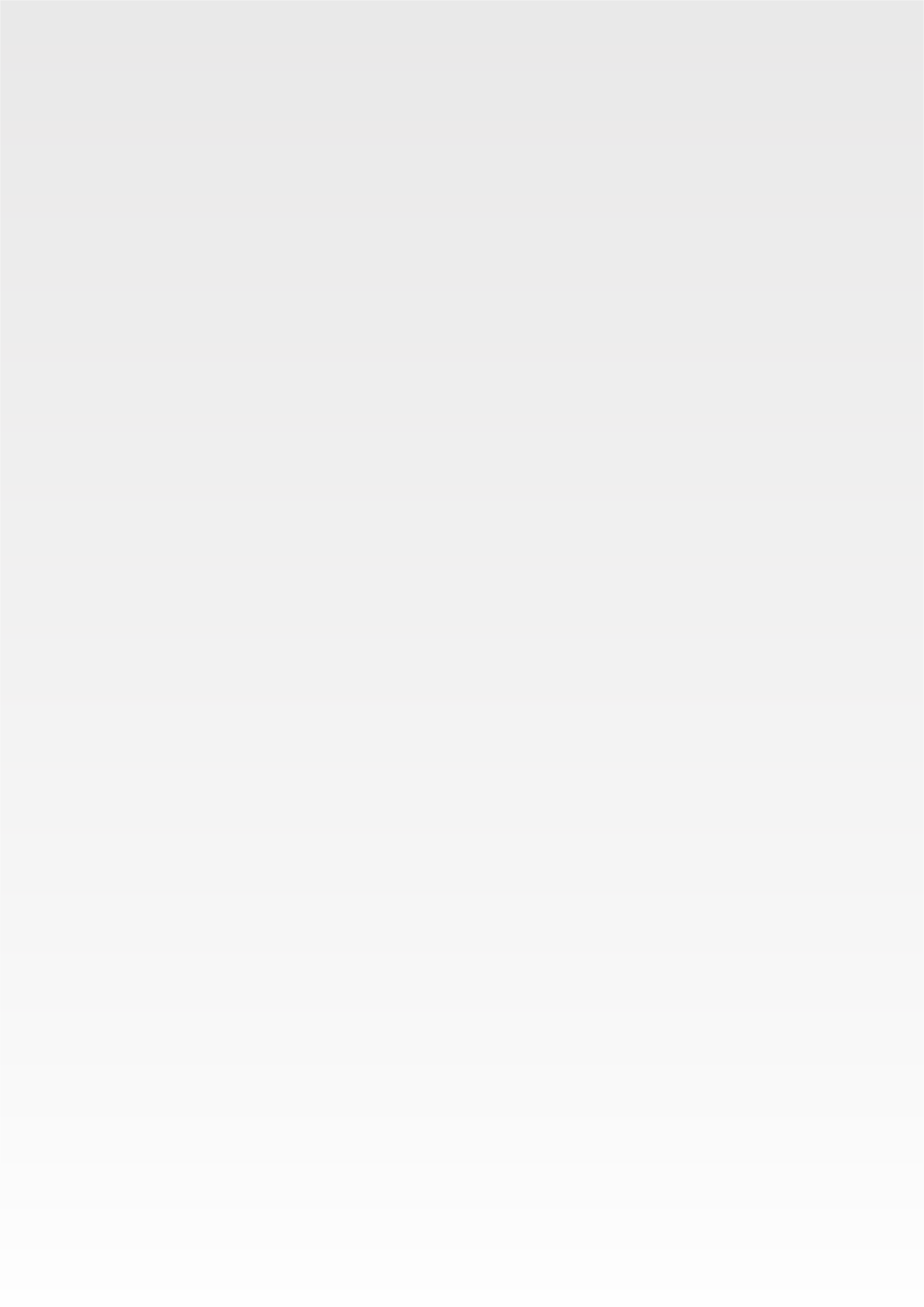 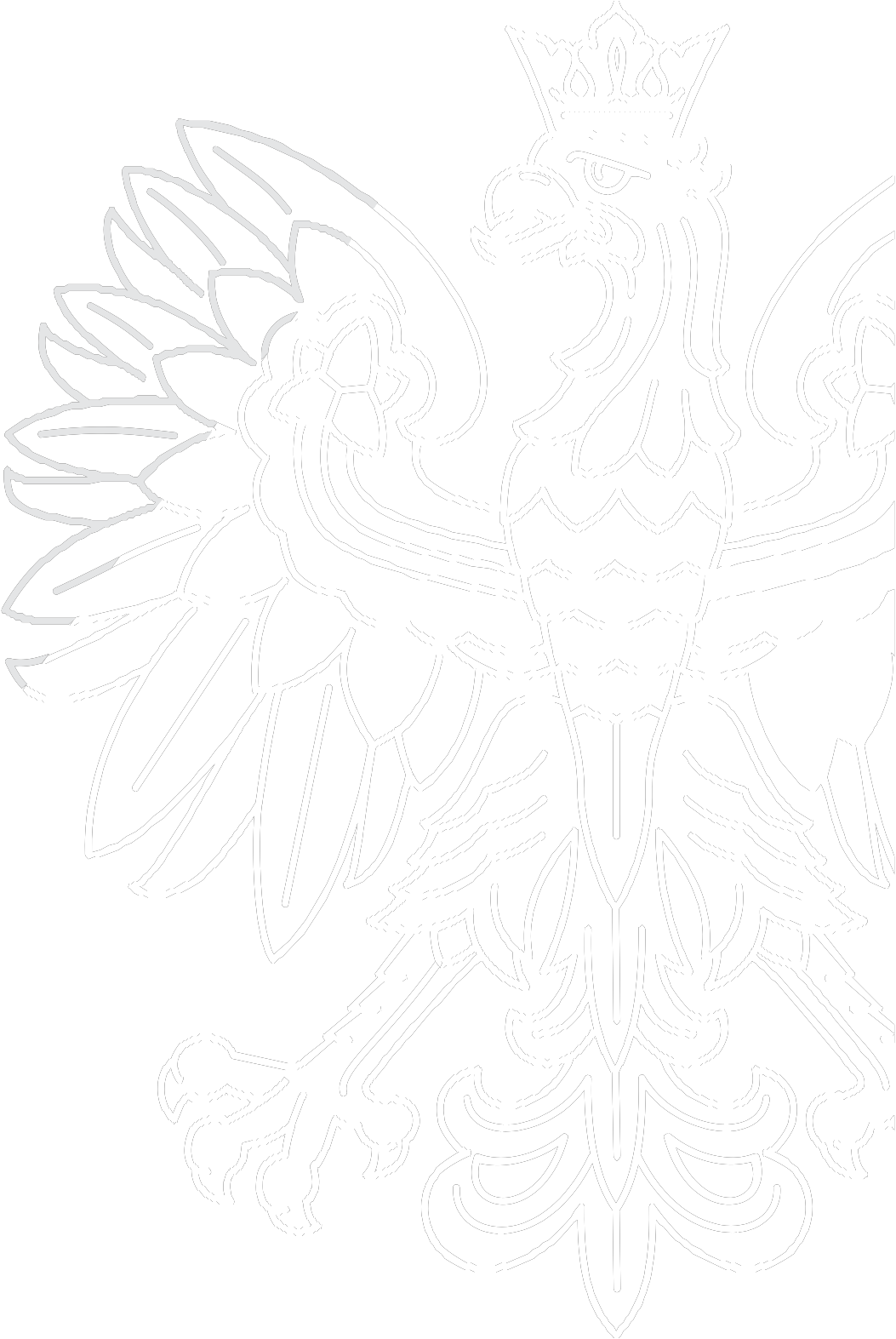 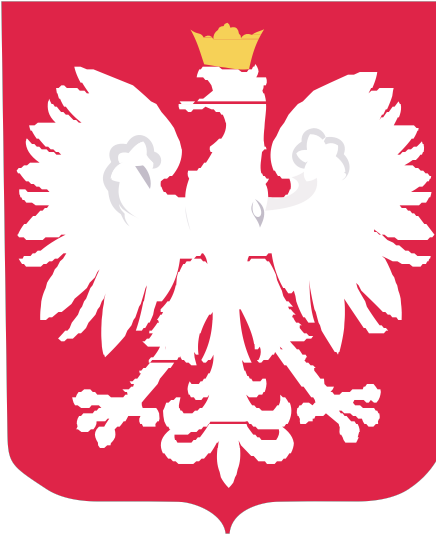 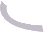 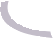 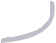 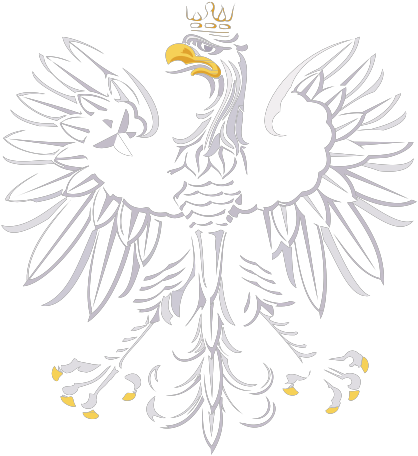 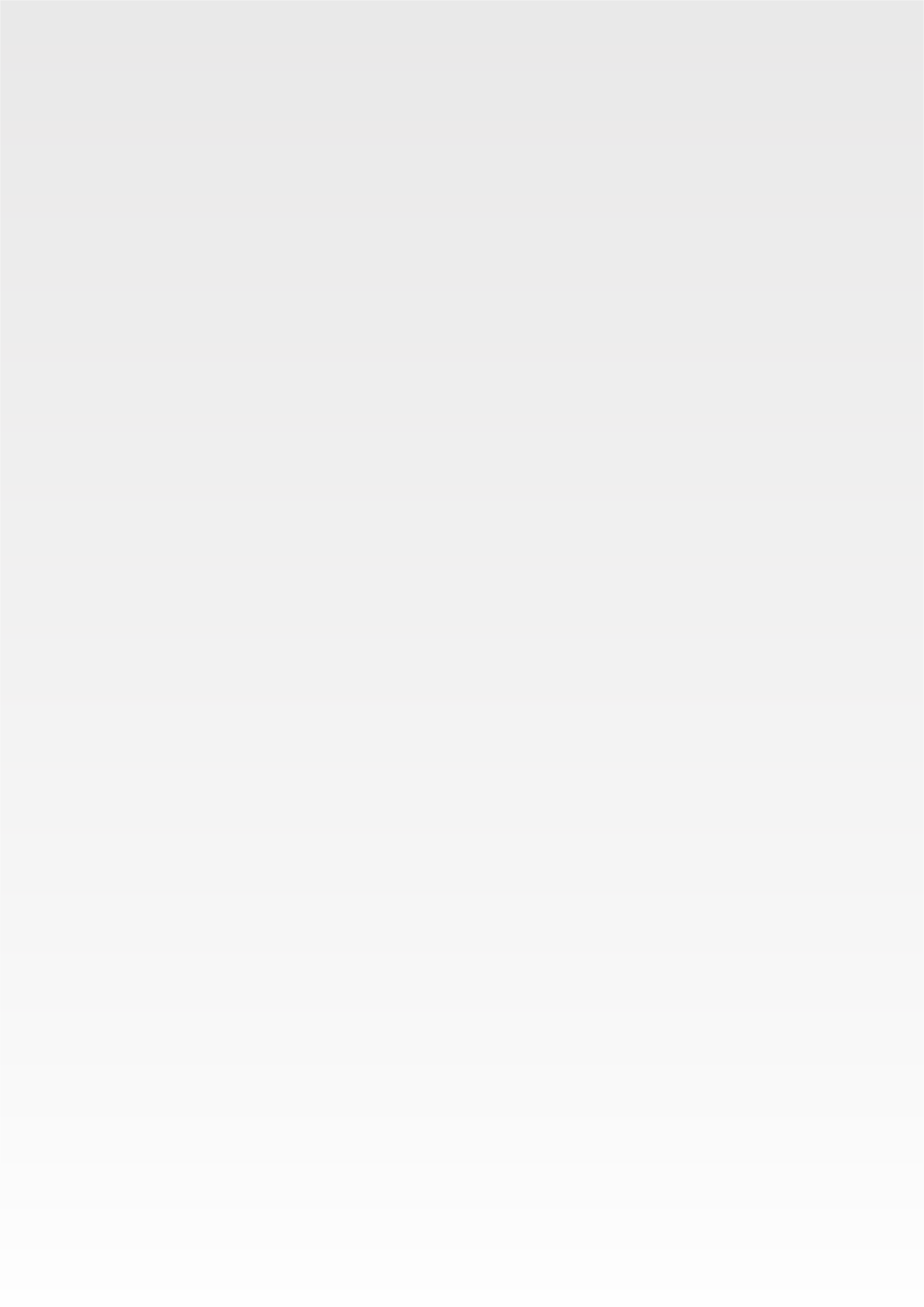 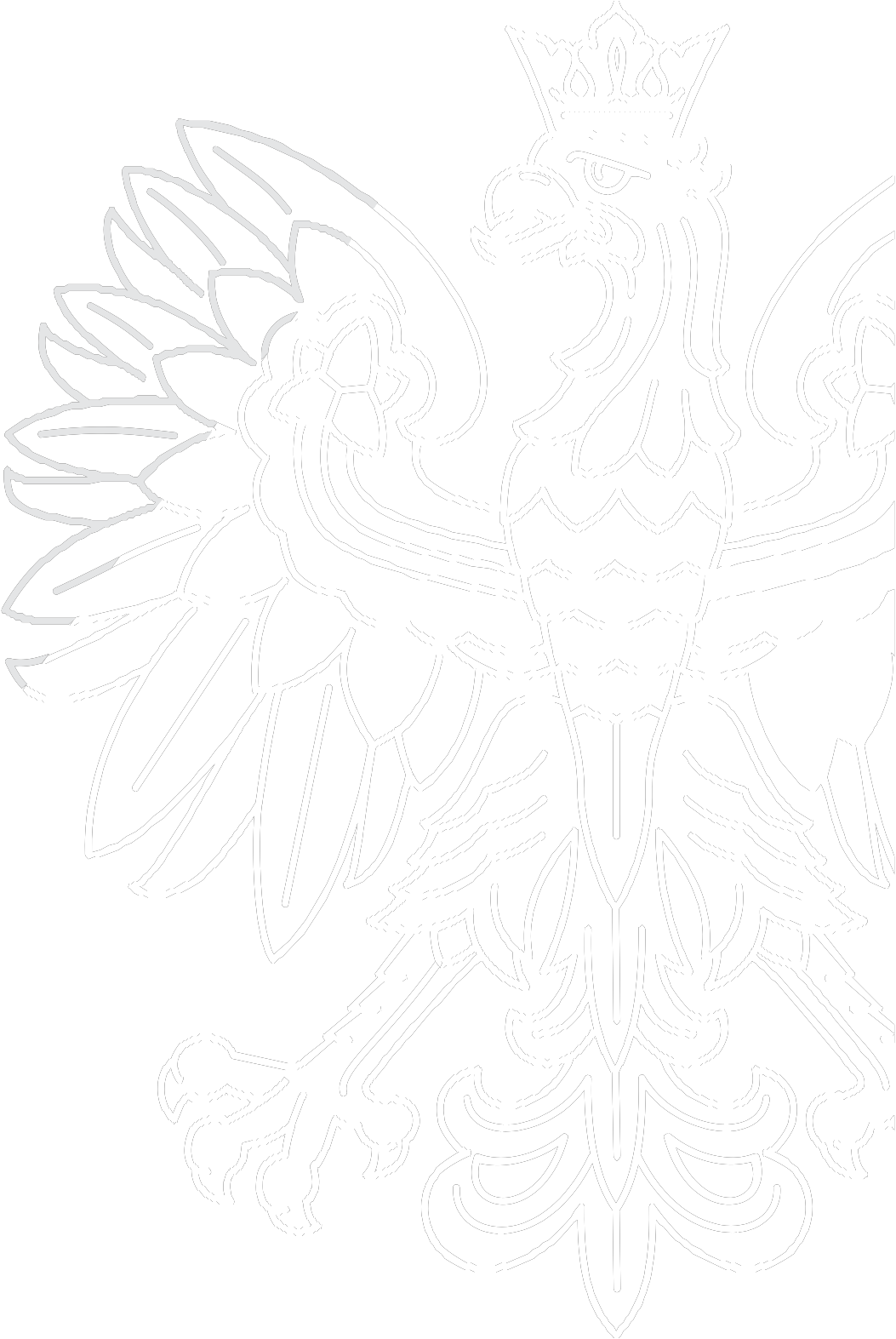 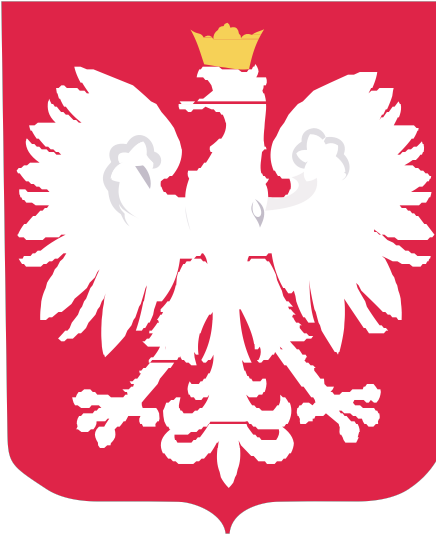 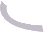 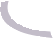 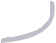 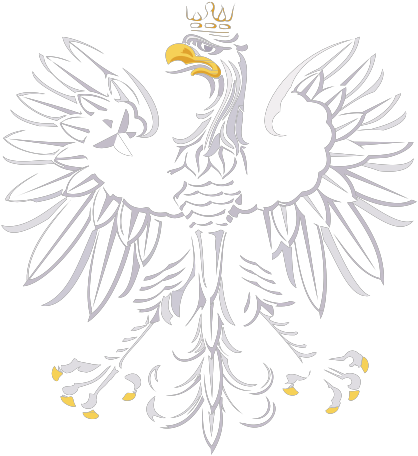 DOFINANSOWANOZE 	ŚRODKÓWBUDŻETU PAŃSTWAPRZEDSIĘWZIĘCIEMINISTRAEDUKACJI I NAUKIpn. Poznaj PolskęDOFINANSOWANIE 20 751 złCAŁKOWITA WARTOŚĆ30 599 zł